PENGARUH LAYANAN BIMBINGAN KELOMPOK TERHADAP MINAT BELAJAR SISWA SMANUR AZIZITANJUNG MORAWATAHUN AJARAN 2014/2015SKRIPSIOLEH:CUT KHAIRUNNISSANPM : 101484009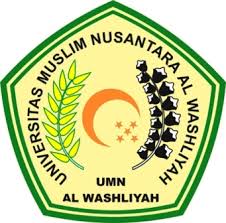 FAKULTAS KEGURUAN DAN ILMU PENDIDIKANUNIVERSITAS MUSLIM NUSANTARA AL-WASHLIYAHMEDAN 2014PENGARUH LAYANAN BIMBINGAN KELOMPOK TERHADAP MINAT BELAJAR SISWA SMANUR AZIZITANJUNG MORAWATAHUN AJARAN 2014/2015Skripsi ini Diajukan untuk Melengkapi Persyaratan Tugas – Tugasdan Memenuhi Syarat -  Syarat  Untuk Mencapai GelarSarjana Pendidikan pada Jurusan Ilmu PendidikanProgram Studi Bimbingan dan KonselingOLEH:CUT KHAIRUNNISSANPM : 101484009FAKULTAS KEGURUAN DAN ILMU PENDIDIKANUNIVERSITAS MUSLIM NUSANTARA AL-WASHLIYAHMEDAN 2014